簽到表製作說明標題請依照請依計畫經費來源選擇：活動名稱：請填寫完整課程名稱及活動名稱如:　 OOO課程　[諮詢項目(如教學法/學習評量)諮詢會議   　OOO課程 OOO講座 時    間：請填寫完整時間資訊，(民國)000年00月00日(星期五)10:00~14:00地    點：請填寫完整地點資訊，如採直播或視訊參與會議，請附註說明之。格式可參考第二頁              大同大學 簽到表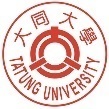 113年度高等教育深耕計畫：行動方案活動名稱： ______課程______諮詢會議時    間： 10:00~14:00地    點：經營大樓108B室A2-1 鼓勵教學創新實踐研究方案創新教學/教師自主教學能量提升計畫A2-2 問題導向式學習方案PBLA2-4 善用教學新科技與充實數位教材方案翻轉教學課程計畫單位姓名簽到單位姓名簽到